U Školy 39Zastávka664 84IČO 494 598 99 546 411 023Gymnázium T. G. Masaryka Zastávka, příspěvková organizacePlán práce Gymnázia T. G. Masaryka Zastávka, příspěvková organizace, pro školní rok 2022/2023A: ÚvodVe školním roce 2022/2023 bude probíhat výuka v šestiletém vzdělávacím programu                      a čtyřletém vzdělávacím oboru. Přesto, že se nám podařilo třídy obou vzdělávacích oborů naplnit zájemci o studium na gymnáziu, zůstane i v tomto školním roce úsilí o získání nových, kvalitních žáků velmi důležitou činností vedení školy, výchovného poradce i všech členů pedagogického sboru. Proto budeme, stejně jako v předchozích letech, organizovat i v tom letošním roce přípravné kurzy pro budoucí uchazeče jak do šestiletého, tak do čtyřletého vzdělávacího oboru. Ve školním roce 2023/2024 budeme opět otevírat 2 nové třídy čtyřletého gymnázia.V průběhu školního roku chceme sledovat výuku šestiletého i čtyřletého vzdělávacího oboru     a na základě poznatků připravovat případné revize školního vzdělávacího programu a časových a tematických plánů, tak aby umožňovaly diferenciaci výuky směrem k žákům                                     s identifikovanými poruchami učení, ale i k žákům nadaným. Cílem vzdělávání v následujícím roce je motivovaný žák, který dokáže v co nejvyšší míře využít svůj potenciál ve prospěch  svého vlastního rozvoje, zaměřuje se méně na memorování poznatků a soustředí se více               na jejich pochopení, využití a vzájemné provázání. Učitelé nebudou soustřeďovat primární pozornost jen na obsahovou znalost předmětů a pamětní reprodukci, ale zaměří se rovněž           na náročnější úkoly vyžadující hlubší porozumění a praktickou aplikaci a také na schopnost žáků spolupracovat a hledat společná řešení. Žáci musí umět na výzvy současné těžké doby,                    a zejména budoucnosti reagovat, a proto se jim budeme snažit pomoci, aby byli schopni znalosti, dovednosti, postoje a hodnoty získané ve škole i mimo ni skutečně použít a využít.       A měli by těchto dovedností umět dosahovat nejen ve spolupráci se spolužáky, ale i s ohledem na ně.Od 1. 9. 2022 začínáme v prvních ročnících obou vzdělávacích oborů s revidovaným ŠVP pro předmět Informatika. V aktualizovaném ŠVP je na základě úprav RVP pro gymnázia doplněna nová klíčová kompetence, a to digitální. V průřezových tématech jsou upraveny dílčí odkazy na původní vzdělávací oblast Informatika a informační a komunikační technologie tak, aby odpovídaly novému obsahu digitální kompetence a informatiky podle RVP. V ŠVP                     pro jednotlivé ročníky byla aktualizována terminologie, do jednotlivých předmětů byly doplněny průřezová témata tak, aby odpovídala změnám v digitální oblasti obecně i změnám ve vzdělávacím obsahu. Ve výuce budeme nadále podporovat a rozvíjet zkušenosti                           s využíváním digitálních technologií, které jsme získali zejména v období distanční výuky. Žáci dnes sice hojně využívají digitální technologie sami, ale naším cílem je, aby využívali svoje znalosti a dovednosti zodpovědně a vhodným způsobem v kontextu vzdělávání nebo třeba             i zábavy. V dnešním digitalizovaném světě by mělo být samozřejmostí, že žák je schopen vyhledávat, třídit a kriticky hodnotit informace. Je třeba, aby uměl využívat příležitostí digitálního prostředí, ale zároveň byl připraven na rizika, která využívání digitálních technologií přináší. Chceme v tomto smyslu v následujícím školním roce využít nakoupenou digitální techniku a ukázat žákům silné i slabé stránky využívání informačních technologií, rizika s nimi spojená a naučit je využívat tyto technologie k získávání relevantních informací.V následujícím školním roce je jedním z hlavních úkolů i rozšíření školního poradenského pracoviště o školního psychologa. Uvědomujeme si náročnost doby, která klade na dnešní mládež zvýšené nároky a chceme vytvořit vhodné podmínky nejen pro vzdělávání, ale pro všestranný rozvoj žáků, včetně zajištění speciálních vzdělávacích potřeb žáků, prevenci rizikového chování, kariérní poradenství a metodickou a další podporu pedagogických pracovníků. K tomu by nám měla pomoci plánovaná spolupráce se školním psychologem. Žákům i v letošním školním roce chceme dále nabízet ve spolupráci s DDM Zastávka možnost rozšiřovat svoje vědomosti a dovednosti v zájmových kroužcích, ať už sportovního, přírodovědného nebo technického charakteru. Stejně tak nadále budeme podporovat doplňkovou činnost školy jako jeden z prostředků prezentace školy v místním regionu – využití sportovní haly veřejností, stravování důchodců        i kurzy pro jiné školy a veřejnost. V investiční činnosti zůstává hlavním úkolem realizace celkové rekonstrukce víceúčelového atletického hřiště. V plánu na letošní rok je dále vybudování zastínění oken horních dvou pater nové budovy venkovními žaluziemi a vytvoření odpočinkového místa v zahradě před školou, kde bychom chtěli vytvořit příjemné prostředí pro trávení volných hodin žáků i učitelů.Ve školním roce 2022/2023 budou v naší škole pokračovat nadále ve své činnosti tři organizace – Gymnazijní společnost, Asociace školních sportovních klubů a Klub absolventů. Gymnazijní společnost se dlouhodobě potýká s nezájmem rodičů o práci v ní, přestože je velmi důležitým doplňkem činnosti školy a významně se podílí na jejím dobrém fungování. Snažíme se proto činnost GS oživit. Školní klub AŠSK bude i nadále organizovat pro naše žáky sportovní soutěže a zprostředkovávat setkávání mezi školami našeho regionu na poli sportu. Klub absolventů           i v letošním školním roce bude svým členům nabízet různé vzdělávací, kulturní a sportovní akce, podporovat současné žáky v mimoškolním vzdělávání a pomáhat při organizování třídních srazů našich absolventů. Tradiční akcí na začátku školního roku bude Klubem absolventů organizovaný Den s gymnáziem a bude generálkou na oslavy před rokem nadcházejícím, kdy naše střední škola oslaví kulaté jubileum své existence – 70 let. B. Časový plán nejdůležitějších akcí školy1. 9.	  8:00		slavnostní zahájení školního roku3. 9.			Den s gymnáziem organizovaný Klubem absolventů7. – 9. 9.		adaptační pobyty tříd C1.A, S1.A v Nesměři7. – 9. 9. 		dějepisná exkurze do Prahy tříd C2.A, C2.B14. – 16. 9.		dějepisná exkurze do Prahy třídy S4.A17. – 24. 9.		zahraniční poznávací zájezd do Itálie S6.A, C4.A27. 9.   13:00		pedagogická rada a provozní porada15:30	třídní schůzky rodičů	16:30		valná hromada Gymnazijní společnosti30.   9.			fotografování tříd24. 10.  8:00	rozhlasová připomínka 104. výročí Dne vzniku samostatné ČSR25. 10.  8:00 – 13:00	projektový den na téma „digitální gramotnost“ 14:00		pedagogická rada a provozní porada26. a 27. 10.		podzimní prázdniny  7. 11.	15:00 – 17:00 	1. přípravný kurz pro zájemce o šestileté studium 2023/2024	15:00 – 17:00 	1. přípravný kurz pro zájemce o čtyřleté studium 2023/2024   9. 11.			florbal H IV – organizujeme 16. 11.	  8:00		vzpomínka listopadových událostí v roce  1989				(rozhlasový projev)	  8:30		slavnostní imatrikulace žáků nových ročníků C1.A, S1.A	 18. 11.			volno ředitele školy28. 11. 		volejbal H, D V - organizujeme29. 11.	13:00		pedagogická rada a provozní porada				15:00 – 17:00	konzultace o prospěchu1. 12. 			termín odevzdání přihlášek k maturitě7. 12.	12:00 – 17:00	Den otevřených dveří	20. 12.			sportovní den – kolektivní hry13:00		pedagogická rada a provozní porada21. 12.			objektové cvičení – nácvik evakuace					22. 12.	  7:55 – 9:30	třídnické hodiny	  9:45 – 10:45	„vánoční zpívání“23. 12. – 2. 1.	2022	vánoční prázdniny3. 1. 2023 8:00	připomenutí 30. výročí vzniku České republiky9. 1.	15:00 – 17:00	2. přípravný kurz pro zájemce o šestileté studium 2023/2024	15:00 – 17:00 2. přípravný kurz pro zájemce o čtyřleté studium 2023/2024 13. 1.			stužkovací ples školy24. 1. 			ukončení klasifikace za 1. pololetí a zadání známek do systému Bakaláři24. 1.	13:00		pedagogická klasifikační rada a provozní porada31. 1. 			předání pololetního vysvědčení (výpisu z třídního výkazu) – 5. vyuč. h.3. 2.			pololetní prázdniny13. 2.   14:00 – 17:00	„Přijímačky nanečisto“ pro zájemce o šestileté i čtyřleté studium 23/2419. 2. – 24. 2.		LVK S1.A do Piancavalla (Itálie)28. 2.   14:50		pedagogická rada a provozní porada1. 3.	zahájení přijímacího řízení – ukončení přijímání přihlášek uchazečů o studium ve školním roce 2023/202411. 3.			předání údajů z přihlášek uchazečů o studium do Cermatu6. - 12. 3.		LVK  C1.A, S3.A – Rakousko (Lienz)13. 3. - 19. 3.		jarní prázdniny 28. 3.	 14:50		pedagogická rada a provozní poradaduben                         projekt Erasmus Slovinsko  4. 4.			písemná práce z českého jazyka – společná část mat. zkoušky 2023  5. 4.			písemná práce z cizího jazyka – společná část mat. zkoušky 2023  6. 4. 			velikonoční prázdniny13. 4.			jednotné přijímací zkoušky do 79-41-K/41 – 1.termín14. 4.			jednotné přijímací zkoušky do 79-41-K/41 – 2. termín17. 4.			jednotné přijímací zkoušky do 79-41-K/61 – 1. termín			volno ředitele školy18. 4.			jednotné přijímací zkoušky do 79-41-K/61 – 2. termín26. 4.  	 13:00		pedagogická rada a provozní porada          			pedagogická rada pro 4. ročník a oktávu15:00 – 17:00	konzultace o prospěchu2. – 4. 5.		didaktické testy společné části maturitní zkoušky 20235. 5.			Majáles 20238. – 12. 5.		přípravný týden maturantů10. 5.			náhradní termín přijímacích zkoušek pro všechny obory – 1.termín11. 5.			náhradní termín přijímacích zkoušek pro všechny obory – 2.termín15. – 19. 5.		ústní část profilové části MZ 2023 26. 5.			slavnostní předání maturitních vysvědčení30. 5.	 14:50		pedagogická rada a provozní porada10. 6. – 27. 6.		sportovní kurzy a výlety27. 6.			ukončení klasifikace za 1. pololetí a zadání známek do systému Bakaláři28. 6.			projektový den              13:00   	klasifikační pedagogická rada29. 6.	  8:00 – 10:00 	burza učebnic            10:00 – 12:00 	třídnické hodiny – úklid tříd, šatních skříněk	            10:00		1. třídní schůzka nového 1. ročníku čtyřletého vzdělávacího oboru            16:00		1. třídní schůzka nového 1. ročníku šestiletého vzdělávacího oboru30. 6.			zakončení školního roku 2022/2023C. Hlavní úkoly školy v oblasti výstavby a rekonsrukceRekonstrukce víceúčelového atletického hřištěZastínění oken horních dvou pater nové budovy školy venkovními žaluziemiVybudování odpočinkového místa pro žáky a učitele v zahradě před školouD. Plán práce pedagogické rady:Stálé body jednání:zpráva ředitele školyzpráva zástupce ředitele školyzprávy výchovného poradcezprávy koordinátorů ŠVPzprávy vedoucích předmětových komisípříprava měsíčního plánu práce školyvýchovná opatření26. 8. – 31. 8. – přípravný týdenplán práce školy na školní rok 2022/2023příprava zahájení školního roku 2022/2023revize ŠVP rozdílové a opravné zkouškyschválení ročního plánu a měsíčního plánu práce školy na zářípříprava Dne s gymnáziem ve spolupráci s Klubem absolventů27. 9. zpráva o činnosti školy ve školním roce 2021/2022 příprava prvních informativních třídních schůzek rodičůpříprava valné hromady GS25. 10.projektový den příprava propagačních akcí pro získání nových zájemců o studium ve školním roce 2023/2024 příprava oslav Dne studenstva 17. listopadu a imatrikulace nových žáků prvních ročníkůinformace k přípravným kurzům pro zájemce o studium ve šk. roce 2023/2024 29. 11. hodnocení práce žáků nových prvních ročníků S1.A, C1.A hodnocení výchovné a pedagogické práce školy za l. čtvrtletí školního rokupříprava konzultačních hodin k prospěchu žákůpříprava Dne otevřených dveří21. 12.hodnocení průběhu kurzů taneční a společenské výchovyúkoly pro práci o vánočních prázdnináchpříprava uzavření klasifikace za první pololetí školního roku 2022/202324. 1.  hodnocení výchovné a pedagogické práce školy za 1. pololetí školního rokuhodnocení plnění plánu práce školy za 1. pololetí školního roku 2022/2023příprava LVK S1.A a LVK S3.A, C1.Apříprava „zkoušek na nečisto“22. 2.příprava přijímacího řízenípříprava personálního zajištění školního roku 2022/2023 30. 3.příprava k maturitním zkouškám příprava přijímacího řízeníinformace o přihláškách žáků maturitních ročníků na vysoké školypříprava sportovních kurzů a třídních výletů27. 4.hodnocení maturitních ročníkůpříprava maturitních zkoušekvýsledky přijímacího řízení hodnocení výchovné a pedagogické práce za 3. čtvrtletípříprava konzultací s rodiči o prospěchu žáků25. 5.plán a příprava exkurzí, kurzů a výletů na červen hodnocení maturitních zkoušek28. 6. hodnocení výchovné a pedagogické práce za 2. pololetí školního roku 2022/2023zhodnocení plnění ročního plánu práce školy za školní rok 2022/2023Obecné cílevýchova žáků k demokracii a humanitěindividuální přístup k žákům, práce s žáky s SPU a vyhledávání žáků mimořádně nadanýchpříprava žáků maturitních ročníků k úspěšnému složení maturitních zkoušekpříprava žáků posledních ročníků ke studiu na vysokých školáchpřiměřená náročnost při maturitních zkouškáchzvýšení počtu žáků maturujících z přírodovědných předmětůsrovnání výsledků našich žáků s úrovní žáků na základní školerozvoj činnosti Gymnazijní společnosti, Školního sportovního klubu a Klubu absolventůpodpora práce studentské radyplnění programu výchovy ke zdravému životnímu styluvytváření podmínek pro využití volného času žákůpříprava žáků na mimořádné situaceprevence drogové závislosti a dalších sociálně-patologických jevůvzdělávání podle vlastního vzdělávacího programupráce se zájemci o studium šestiletého a čtyřletého vzdělávacího oboruKonkrétní cíle a nejdůležitější akce v jednotlivých ročnících:Šestiletý vzdělávací obor:Prima S1.A:LVKadaptační pobyt, adaptace žáků na režim ve školevýběr talentovaných žáků pro soutěže a olympiády Sekunda S2.A:zapojení do soutěží a olympiádevaluace výsledků studia na nižším stupni gymnázia zapojení do zájmové činnostivlastivědná exkurze se sportovní náplníTercie S3.A:zapojení do soutěží a olympiádLVK Kvarta S4.A:kurz taneční a společenské výchovy příprava na volbu volitelných předmětůvlastivědná exkurze do Prahyprofilace žáků pro budoucí studiumpříprava pro zapojení do SOČsportovní kurzKvinta S5.A:profilace žáků pro budoucí studiumpříprava ke státní zkoušce z jazykůzapojení do SOČSexta S6.A:  přihlášky na vysoké školyodpovědná příprava na maturitní zkoušku a přijímací zkoušky na VŠČtyřletý vzdělávací obor:1. ročník C1.A:seznámení s úrovní žáků a vyrovnání případných rozdílů v úrovni znalostíadaptační pobytadaptace žáků na režim ve škole  LVK2. ročník C2.A, C2.B:kurz taneční a společenské výchovy příprava na volbu volitelných předmětůvlastivědná exkurze do Prahyprofilace žáků pro budoucí studiumpříprava pro zapojení do SOČsportovní kurz3. ročník C3.A:profilace žáků pro budoucí studiumpříprava ke státní zkoušce z jazykůzapojení do SOČ4. ročník C4.A:přihlášky na vysoké školyodpovědná příprava na maturitní zkoušku a přijímací zkoušky na VŠE. Organizační struktura ve školním roce 2022/2023Ředitel školy:							Mgr. Libor HejdaZástupce ředitele: 						RNDr. Zdeněk Máša 	Výchovná poradkyně:					Mgr. Markéta TepláŠkolní metodik prevence:					Mgr. Radek MalýMetodik informačních technologií:			Ing. Ludmila Brestičová  	Koordinátor ŠVP:						RNDr. Zbyněk LeitnerAsistent pedagoga:						Bc. Lucie Nováčková Vedoucí školní jídelny:					Eva ČížkováVrchní kuchařka: 						Jarmila ŠmardováBezpečnostní technik:					Pavel StudýnkaVedoucí ekonomického oddělení:				Vladimíra KupčíkováPoradní sbor ředitele školy:zástupce ředitele, výchovný poradce, školní metodik prevence, ekonomka školy, školník, vedoucí školní kuchyně, předsedové komisí, CO, BOZP a POSložení poradního sboru se mění s projednávanou problematikou.Třídní učitelé a jejich zástupci: S1.A		Mgr. Eva Konečná		   	Mgr. Jana Zavadilová S2.A	 	Mgr. Světlana Smejkalová		Mgr. Zuzana ProcházkováS3.A		Mgr. Mgr. Radek Malý 		RNDr. Lenka KrejčíkováS4.A		Mgr. Renata Hemalová 		Mgr. Eva Ševčíková	S5.A		Mgr. Radek Hakl			Mgr. Radka JaškováS6.A 		Mgr. Barbora Štreitová             	Mgr. Nina JaškováC1.A 		Mgr. Martin Dojiva			Mgr. Zuzana BěhalováC2.A 		Mgr. Martina Dvořáčková 		Mgr. Jitka MarkováC2.B		Mgr. Josef Žaža			Mgr. Andrea Rosendorfová C3.A 	 	RNDr. Zbyněk Leitner 		Mgr. František ZahradníčekC4.A		Mgr. Lenka Mášová 			Mgr. Eva Kokešová	Předmětové komise a subkomise	                       PředsedaČeský jazyk a společenské vědy			Mgr. Martina DvořáčkováČeský jazyk					Mgr. Eva KokešováSpolečenské vědy				Mgr. Lenka Mášová	Dějepis a latina				Mgr. Josef ŽažaMatematika a přírodní vědy:			RNDr. Zbyněk Leitner	Matematika					RNDr. Lenka Krejčíková	Fyzika						Mgr. Radek Hakl	Chemie					Mgr. Martin Dojiva 	Biologie					Mgr. Radek MalýZeměpis					Mgr. Josef MalýCizí jazyky 						Mgr. Renata Hemalová	Anglický jazyk				Mgr. Barbora Štreitová	Německý jazyk				Mgr. Eva Ševčíková	Francouzský jazyk				Mgr. Andrea RosendorfováInformatika:						Ing. Ludmila BrestičováEstetická výchova:					Mgr. Eva KonečnáTělesná výchova:					Mgr. František ZahradníčekTřídní učitelé:					RNDr. Zdeněk MášaČlenové komisí:Český jazyk a společenské vědy: (10)Dvořáčková, Konečná, Mášová, Běhalová, Žaža, Kokešová, Jašková N., Procházková, Ševčíková, Rosendorfová Z.Matematika a přírodní vědy: (11)Leitner, Krejčíková, Smejkalová, Hakl, Máša, Dojiva, Hejda, Malý J., Malý R., Zahradníček, Zavadilová, TepláCizí jazyky: (11)Hemalová, Marková, Běhalová, Štreitová, Teplá, Hakl, Ševčíková, Jašková R., Kokešová, Rosendorfová A., ProcházkováInformatika: (3)Brestičová, Smejkalová, NovotnýEstetická výchova: (2)Konečná, Dvořáčková Tělesná výchova: (5)Zahradníček, Malý J, Mášová, Rosendorfová Z., Rosendorfová A. Členové subkomisí:Český jazyk: (6)Kokešová, Konečná, Žaža, Dvořáčková, Ševčíková, ProcházkováSpolečenské vědy: (3)Mášová, Běhalová, Rosendorfová Z.Dějepis a latina: (2)Žaža, Jašková N. Matematika: (4)Krejčíková, Leitner, Smejkalová, Hakl Fyzika: (4)Hakl, Máša, Leitner, DojivaChemie: (2)Dojiva, Zavadilová  Biologie: (5)Malý R, Hejda, Krejčíková, Zahradníček, ZavadilováZeměpis: (3)Malý J, Malý R., HaklAnglický jazyk: (5)Štreitová, Marková, Hemalová, Jašková, TepláNěmecký jazyk : (6)Ševčíková, Marková, Hakl, Štreitová, Kokešová, ProcházkováFrancouzský jazyk: (2)Běhalová, Rosendorfová A.Výchovná komise:		Mgr. Markéta Teplá – výchovná poradkyně				ředitel školy				zástupce ředitele				třídní učitelHlavní inventarizační komise:				RNDr. Zdeněk Máša				Zuzana Doleží	Dílčí inventarizační komise: pro rok 2022Předseda:		Mgr. František ZahradníčekČlenové:		Mgr. Nina Jašková, PhD.			Mgr. Zuzana Procházkovápro rok 2023Předseda:		RNDr. Lenka KrejčíkováČlenové:		Mgr. Jitka Marková			Mgr. Eva ŠevčíkováOstatní funkce:Knihovna 			Mgr. Josef Žaža Fond učebnic	 		Mgr. Radka JaškováZápisy pg. rady		Mgr. Barbora ŠtreitováVýzdoba školy 		Mgr. Martina DvořáčkováGNOSE 			Mgr. Josef ŽažaPředseda AŠSK		Mgr. Zuzana RosendorfováOdbor důchodců		Mgr. Eva KonečnáSOČ				Mgr. Martin DojivaRedaktor www		Mgr. Světlana SmejkalováGymnazijní společnost  	Mgr. Radek HaklPokladní GS			RNDr. Lenka KrejčíkováŠkolní časopis			Mgr. Eva KokešováKoordinátor soutěží		Mgr. Radek MalýKoordinátorka Erasmus+	Mgr. Radka JaškováKvětinová výzdoba		Mgr. Jitka MarkováKlub absolventů		Mgr. Eva KokešováPřípravné kurzy		Mgr. Barbora Štreitová, Mgr. Lenka MášováSbírky učebních pomůcek:Český jazyk 			Mgr. Eva KokešováAnglický jazyk 		Mgr. Renata HemalováNěmecký jazyk 		Mgr. Eva ŠevčíkováFrancouzský jazyk		Mgr. Zuzana BěhalováLatinský jazyk 		Mgr. Nina JaškováSpolečenské vědy 		Mgr. Lenka MášováDějepis 			Mgr. Josef ŽažaZeměpis 			Mgr. Josef MalýMatematika 			RNDr. Zbyněk LeitnerFyzika   			Mgr. Radek Hakl   Chemie a geologie 		Mgr. Martin DojivaBiologie 			Mgr. Radek MalýInformatika 			Ing. Ludmila BrestičováDigitální gramotnost		Mgr. Světlana SmejkalováTělesná výchova 		Mgr. František ZahradníčekVýtvarná výchova 		Mgr. Martina Dvořáčková Hudební výchova 		Mgr. Eva KonečnáVšeobecná sbírka		Mgr. Libor HejdaSportovní kurzy		Mgr. František ZahradníčekVýchovné poradenství	Mgr. Markéta TepláObsazení kabinetů a správci kabinetů:Kabinet č.1 			Zuzana Běhalová, Eva KokešováKabinet č.2			Markéta Teplá, Zuzana ProcházkováKabinet č.3 			Nina Jašková, Josef MalýKabinet č.4 /ek. oddělení/	Vladimíra Kupčíková, Zuzana DoležíKabinet č.5 	Renata Hemalová, Jitka Marková, Radka JaškováKabinet č.6 	Radek Malý, Lenka Krejčíková, František Zahradníček, Andrea RosendorfováKabinet č.7 		Světlana Smejkalová,  Zbyněk Leitner, Radek HaklKabinet č.8 			Eva Ševčíková, Barbora Štreitová  Kabinet č.9 			Ludmila Brestičová, Miroslav NovotnýKabinet č.10 			Lenka Mášová , Martin Dojiva, Jana Zavadilová Kabinet č.11 			Eva Konečná,  Martina DvořáčkováKabinet č.12			Pavel Studýnka - školníkKabinet č.14			Zdeněk MášaKabinet č.15			Libor HejdaSekretariát  			Soňa SmiešnáKabinet Tv			Zuzana Rosendorfová Kabinet knihovna		Josef ŽažaSborovna			Lucie Nováčková – asistent pedagogaSprávci učebenUčebna č.1 			Josef ŽažaUčebna č.2 			Eva Kokešová Učebna č.3 			Lenka Mášová	Učebna č.4 			Zuzana BěhalováUčebna č.5 			Josef MalýUčebna č.6 			Nina JaškováUčebna č.7 			Barbora ŠtreitováUčebna č.8 			Lenka KrejčíkováUčebna č.9 			Radek MalýUčebna č.10 			Světlana SmejkalováUčebna č.11 			Radek HaklUčebna č.12 			Zbyněk LeitnerUčebna č.13 			Světlana Smejkalová			Učebna č.14 			Ludmila BrestičováUčebna č.15 			Eva Ševčíková		Učebna č.16 			Martin DojivaUčebna č.17 			Jana ZavadilováUčebna č.18 			Martina Dvořáčková   Učebna č.19 			Eva KonečnáDalší místnosti:Archiv:	(archiv)			Vladimíra KupčíkováKopírka:	(kopírka)			Soňa SmiešnáChodba 0:	(chodba přízemí)		Jitka MarkováChodba 1: 	(chodba 1. patro)		Eva ŠevčíkováChodba 2:	(chodba 2. patro)		Martina DvořáčkováSborovna:	(sborovna)			Zdeněk MášaKnihovna:	(knihovna)			Josef ŽažaŠatny žáků:	(šatna)				Jitka MarkováSklad:		(sklad)				Zdeněk MášaJídelna:	(jídelna)			Eva ČížkováŠkolník:	(školník)			Pavel StudýnkaBufet tv:	(bufet v hale)			Libor HejdaSklad tv:	(TV sklad)			František ZahradníčekSportovní hala:(tělocvična + posilovna)	František ZahradníčekFKSP:		(ředitelna)			Libor HejdaProjekt:	(kabinet 9)			Ludmila BrestičováSprávci tříd a kabinetů odpovídají za provoz elektrických spotřebičů.Všechny závady ohrožující bezpečnost práce hlásí bezpečnostnímu technikovi panu Pavlu Studýnkovi.Umístění tříd:S1.A 		U 19S2.A		U 10            S3.A     	U 9S4.A		U 4S5.A     	U 5S6.A    	U 6C1.A 		U 16C2.A		U 18  C2.B		U 1C3.A		U 12  C4.A		U 3Projednáno pedagogickou radou dne 31. 8. 2022		    Mgr. Libor Hejda								      ředitel školyProjednáno radou školy dne ………………..								Mgr. Martina Dvořáčková								předsedkyně školské rady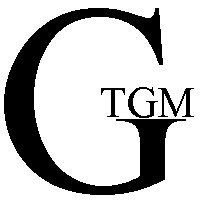 